镇江江南化工有限公司2014年度环境报告书、二〇一四年十二月十六日致辞    	面对全球气候变暖、臭氧层破坏、大气及酸雨污染、水体与海洋污染、生物多样性减少、森林锐减、土地荒漠化等，我们深切的认识到环境问题已成为制约人类生存和发展的重大问题。从《人类环境宣言》到《我们共同的未来》到《二十一世纪议程》，这些人类环境与发展里程碑意义的事件使“环境无国界”已成为 世界各国的共识。为了缔造“我们共同的未来”，每一个环境活动参与者都肩负责任。 	镇江江南化工有限公司（以下简称江南化工）不仅存在于经济环境中，也存在于自然生态环境中，既有通过优质产品和优良服务获取利润的权利，也有履行与自然和谐相处的社会责任。作为负责任的企业，江南化工在发展的同时注重环保工作的开展，明确公司经济的发展不以破坏环境，高耗能、高污染为代价。江南化工坚持“更接近自然，更接近人类”的生产经营理念。建立实施环境、健康安全管理体系，持续改进环境、健康安全绩效，创造企业绿色文化，追求人员健康与安全的工作环境。当前，全球面临的最大挑战就是气候变暖，温室气体排放导致的全球气候变化已经不容回避，环境保护、发展低碳社会成为全球瞩目的焦点。为协调经济发展与环境保护的关系，人类创造了“绿色”发展的全新模式，其本质就是大幅度提高资源利用率，降低污染排放，发展循环经济、低碳经济甚至是非碳经济，使经济增长、能源消费增长与碳排放或者温室气体排放逐步脱钩。而我国总体上已迈进工业化中期，其阶段性特征决定了这一时期的经济增长仍然以资源、能源等各种生产要素的大量消耗推动为主。另一方面由于长期的粗放经济增长方式导致的资源过度开发和自然资源及生态环境综合承载能力极限的步步逼近，加剧了环境保护与经济发展的矛盾，各种能耗指标均居世界前列。基于环境恶化的现实、环保意识的提升和对人类生存环境及可持续发展的忧虑，当前人们响亮地提出了绿色低碳发展新理念。在联合国气候峰会上，中国政府关于节能减排的一系列承诺既是政府履职尽责的具体表现，也是在中国的负责任企业的行动指南。在当前“绿色”发展模式的大背景下，以及对应环保新标准的实施，使治理污染的任务更加艰巨。江南化工将从人类和社会的利益出发，通过建立健全环境管理制度、推行 ISO14001 环境管理体系、进一步提升工艺技术和设备水平， 持续推进清洁生产、加大环保投入、不断加强环保设施的运行管理、加强废物利用，走循环经济之路等途径来实现公司的发展战略目标。江南化工竭诚希望通过 2014年度环境报告书，进一步树立公司持续推动环境保护和可持续发展的理念，强化公司员工的环保意识，保护我们共同生活的地球自然资源和生态环境；让公司的全体利益相关者理解、支持我们的理想和行动。公司基本信息镇江江南化工有限公司是浙江新安化工集团股份有限公司的全资子公司，由浙江新安化工集团股份有限公司和镇江江南化工厂出资共同组建而成立的民营股份制企业，是国家定点生产化学农药的中型企业。企业位于镇江新区国际化学工业园内，公司注册资本4.5亿元，总资产10亿元，占地1000亩，员工1000余人，其中专业技术人员近200人，拥有一支具有丰富经验的专家组成的经营管理和技术研发人才队伍，这支队伍是公司发展的强大动力引擎。公司先后被评为江苏省循环经济示范企业、江苏省高新技术企业、江苏省节水型企业、江苏省清洁生产先进企业、镇江市工业50强三星级优秀企业等，获得镇江市“五一劳动奖状”“安全生产先进单位”等荣誉称号。江南化工创建于1979年，是一家生产草甘膦为主的农药化工的专业工厂。企业位于运粮河畔，金山东侧。经多年发展现形成草甘膦装置能力5万吨/年。2005年，镇江市委、市政府不断加大国有企业改制和化工污染企业“退城进区”的力度。经多方协商，浙江新安化工集团股份有限公司作为战略合作伙伴，参与镇江江南化工厂的股份制企业改制和“退城进区”工作。国内两大草甘膦厂家重组后，优势互补，新组建镇江江南化工有限公司，投资5.2亿元在镇江新区化工园区实施5万吨/年草甘膦及其衍生产品搬迁改造项目。镇江江南化工有限公司于2006年7月启动了整体搬迁改造项目——5万吨草甘膦及其配套衍生产品，2008年2月项目全部建成投产，生产技术处于行业领先水平，为公司成为中国草甘膦行业的领跑者奠定了坚实的基础。江南化工的发展主要经历了以下几个阶段：1979年12月，镇江江南化工厂成立1987年9月，镇江江南化工厂和镇江立新化工厂联合组建，成立镇江联合化工总厂1990年12月，撤消镇江联合化工总厂，镇江江南化工厂恢复建制2005年4月，引入浙江新安化工集团股份有限公司成为战略合作伙伴，对原企业进行资产重组，企业名称变更为镇江江南化工有限公司2008年2月，5万吨草甘膦及其配套衍生产品建成投产2008年8月，通过ISO9002认证2009年2月，通过ISO14001认证2013年10月,收购江苏利洪硅材料有限公司全部资产 多年来企业坚持走科技创新之路，实现科技与生产的紧密结合，企业呈现快速增长的态势。企业的主要产品 “银河”牌草甘膦系列产品产量规模迅速壮大。现该产品的产能为5万吨/年，是全国草甘膦行业龙头企业，产量规模为全国第一，亚洲第一。产品质量达到国际同类产品质量标准，85%以上出口外销，远销世界各地，草甘膦系列产品连续多年被评为江苏名牌产品。三、环境管理情况     (一)环境保护理念镇江江南化工有限公司在“污染预防、节能减排、持续改进” 环保方针的指导下，以科学发展观为指导，走可持续发展的道路，严格执行国家环境政策、努力实现清洁生产、积极推进循环经济，促进经济效益、社会效益和环境效益相互协调，加快构建资源节约型和环境友好型企业。 (二)公司环境管理组织结构江南化工制定了详细的环境管理文件，建立了健全的环境管理机构，企业环境管理制度和环保档案管理完善。环境管理组织图：各部门环保管理负责人与环保员如下：(三)公司环境管理制度 公司编制了一系列的环境管理文件，具体制定有《污水排放控制程序》、《固体废物处理处置管理程序》、《能源资源控制管理程序》、《环境因素、危险源识别与评价程序》、《噪音排放控制程序》、《危险化学品的管理程序》、《应急准备与响应程序》、《废气污染排放控制程序》、《监视与测量控制程序》、《合规性评价程序》等环境管理程序和制度，使公司环境管理有依据，工作有程序，监督有保障。(四)公司环境体系认证及清洁生产开展情况1、环境体系认证情况为了全面宣传贯彻相应的环境管理体系，进一步提高环境保护水平，实现环境保护与企业经济效益同步持续发展。江南化工从 2008 年开始建立了 ISO14001环境管理体系，获得了符合 GB/T 24001-2004/ISO14001：2004 标准要求的《环境管理体系认证证书》。公司通过建立实施 ISO14001 环境管理体系，并认真的推行和完善，公司的环境管理水平不断提高和进步。2、清洁生产开展情况依据《中华人民共和国清洁生产促进法》，本着对社会负责任的态度，江南化工将清洁生产理念与生产、管理和经营紧密结合起来，按要求开展清洁生产审核工作。通过举办清洁生产培训班、开动员会，利用月报、信息简报、企业内部网络等宣传手段大力宣传清洁生产的意义和重要性，提高了企业员工的清洁生产意识和环境保护意识。公司在生产过程中，把清洁生产工作纳入企业的日常管理轨道，通过清洁生产方案的实施，取得了较好的节能、降耗、减污、增效的效果，很好地实现了环境、经济和社会效益的统一。根据《关于深入推进重点企业清洁生产的通知》（环发[2010]54号）及环保部《关于进一步加强重点企业清洁生产审核工作的通知》（环发〔2008〕60号）等文件精神，江南化工属于五个重金属污染防治重点行业的重点企业中的化学原料及化学制品制造业，为江苏省第五批实施强制性清洁生产审核双有企业。江南化工在搬迁前（2005年）开展首轮清洁生产审核后，2009年开展了第二轮清洁生产审核，第二轮清洁生产审核于2010年5月6日通过镇江市环保局组成的验收组的审核验收；2011年1月江南化工开展了第三轮清洁生产自愿性审核，并于2012年12月12日通过镇江市清洁生产领导小组组成的验收组的审核验收，2014年1月江南化工又开展了第四轮清洁生产自愿性审核，并重点实施完成了 15个无/低费方案，4个中/高费方案，项目总投资 6072.79 万元，取得年经济效益2028.84万元，目前已通过镇江市清洁生产领导小组组成的验收组的审核验收。四轮清洁生产审核效果明显，达到了较好的节能、降耗、减污、增效的效果，公司各项清洁生产指标均达到国家先进水平。2013年被评为江苏省清洁生产先进企业(五)公司环保培训情况公司重视环保管理规范及各环保相关岗位管理人员的培训。公司以国家相关法律法规、环境管理体系及公司内部环境管理文件为依据，要求各环保相关岗位管理人员定期学习，并将学习效果纳入岗位考核，保障环保设施的稳定运行，提高相关岗位人员的专业技能和管理水平。
    (六)环境绩效情况1、公司采用先进的环保设施和技术，进行资源循环利用、不断提高清洁生产水平。目前，公司具有日处理能力2880吨的污水处理设施、350立方的固废堆场以及配套完善的废气处理设施。2、公司现有生产的装置基本采用自动化程度高、运行稳定性好、生产成本低、劳动强度小、生产过程安全环保清洁的先进工艺技术和装备，实现了废水、 废气的集中排放综合治理和循环利用。3、公司新建项目在节能降耗方面具有明显效果：采用大容量生产线使酸碱等原材料消耗得到有效降低并使水、电、汽的消耗达到国内先进水平。4、在日常环境管理方面，公司通过 ISO14001 环境管理体系认证，建立完善的环境管理制度、设置了专门环保机构，建立了环境风险预案，全面控制和防范环保风险，公司于2009年通过了 ISO14001认证。 5、报告期内，公司严格遵守国家环保法律法规，依法履行建设项目环境影响评价和三同时制度，依法领取排污许可证、按时缴纳排污费。公司各种污染治理设施建设到位、运转正常，三废达标排放。 (七)其他环境管理情况报告期内，公司坚持将环保设施纳入主体生产设备进行管理，重视环保设施的维护及监管，不断完善现有的废水、废气、噪声处理设施，并对发现的环境隐患进行及时整治。加强对环保设施运行管理人员的培训及考核，以保证环保设施的稳定、正常运行。同时，公司继续加强水资源循环利用，走可持续发展道路。四、重大环境问题的发生情况    	报告期内，公司无重大环境问题发生。五、环保守法情况(一)环境影响评价和“三同时”制度执行情况公司本着生产发展与环境保护并重的原则，对新、改、扩项目都进行详细的论证，严格按照《中华人民共和国环境影响评价法》进行了建设项目环境影响评价工作，在项目实施中严格执行环保设计方案，建设项目均按国家相关法规做到了环保设施与主体工程同时设计、同时施工、同时投产。公司各企业现有生产项目环境影响评价和“三同时”制度执行情况如下：报告期内，公司的建设项目均开展了环评并获得了相应环保部门的批复，环评执行率100%。 (二)污染物达标排放情况	江南化工主要从事除草剂草甘膦原药的生产，公司生产活动对环境的主要影响因素为废水与废气。    公司建有与生产能力相匹配的污染处理设施，报告期内公司各项环保设施均能稳定运转，公司按照相关法律法规对排污口进行了规范化建设，按要求安装污染源在线监控系统并运行正常。经环境监测资料表明，报告期内公司三废均达标排放。 本年度其监督性监测情况如下：1废水监测情况2废气监测情况3厂界噪声监测情况(三)一般工业固体废物和危险废物依法处理处置情况 报告期内，公司产生的一般工业固废和危险废物均能按固废处置的有关规定进行处置，处置率为 100%。公司固体废物处置情况如下： (四)排污费缴纳情况江南化工均按环评及批复建设了相应环境保护设施，主要环保设施均与正常生产设施，同步运行、同步检修、同步维护，环保设施的稳定运转率为 100%。报告期内，公司均按规定进行了排污申报、申领了排污许可证，并按时足额缴纳了排污费。 (五)清洁生产实施情况 江南化工于 2010年3月完成第二次清洁生产审核报告，并重点实施完成了 17个无/低费方案，3个中/高费方案，项目总投资 1285.39万元，于 2010年5月通过清洁生产审核验收。2011年1月江南化工开展了第三轮清洁生产自愿性审核，并于2012年12月12日通过镇江市清洁生产领导小组组成的验收组的审核验收。2014年1月江南化工又开展了第四轮清洁生产自愿性审核，并重点实施完成了 15个无/低费方案，4个中/高费方案，项目总投资 6072.79 万元。取得年经济效益2028.84万元，并于2015年4月27日通过镇江市清洁生产领导小组组成的验收组的审核验收。报告期内，公司把清洁生产工作纳入企业的日常管理轨道，在生产过程中较好地实施了清洁生产方案，取得了良好的节能、降耗、减污、增效的效果。(六)环境风险管理体系建立和运行情况	 为迅速有效的控制和处置重大突发性环境事故，最大程度地预防和减少环境污染事故造成的人身伤害和财产损失及社会负面影响，江南化工委托镇江市环境科学研究所编制了 《突发环境事件综合应急预案》，《突发环境事件现场处置方案》，《环境应急资源调查报告》，委托江苏省环境科学研究院编制了《突发环境事件风险评估报告》，建立了应急响应小组，由总经理任总指挥；配备了相应的应急设施和装备，明确了应急管理组织机构及其职责、在突发事故下公司各部门的职责及处置、救援方案。六、编制说明    (一)本环境报告的编制及提供信息的时间范围、发行日期    1、本报告由镇江江南化工有限公司SHE部环保科编制；   2、本报告书的报告期间为：2014 年 1 月 1 日至 2014年 12月 31 日；    3、本次报告发行日期：2014 年 。 (二)本环境报告书的编制流程及审核运转流程本报告根据《环境信息公开办法(试行)》编制，编制流程及审核运转流程为：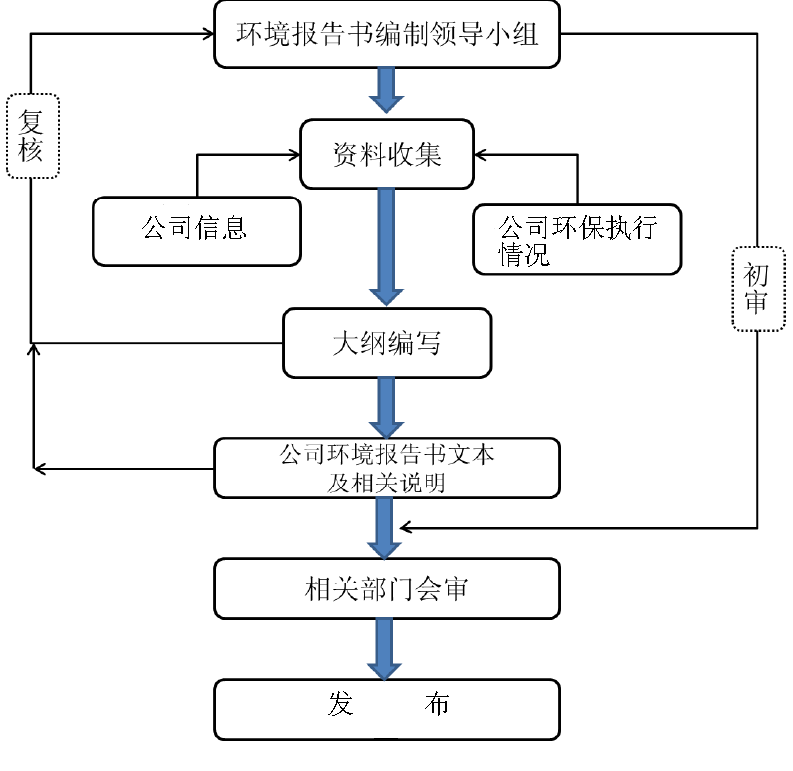 (三)意见及信息反馈方式    如对本报告书有任何疑问或意见，欢迎来函、来电咨询。    1、来函咨询地址：    江苏省镇江新区国际化学工业园内镇江江南化工有限公司SHE部环保科    邮    编：212152    2、联系方式：    电    话：0511-83357673传    真：0511-83357683电子邮箱：415738884@qq.com七、结语 环境保护、任重道远。未来，江南化工仍将不断总结生产经验改进生产工艺、不断提高清洁生产水平、走循环经济之路；进一步加强环境保护管理，预防和控制环境风险的发生；严格遵守国家的环保法律法规，积极履行环境保护社会责任，加强环境信息披露工作，使社会公众、政府了解企业的环境保护情况。职称姓名总经理周卫星副总经理王 舜SHE部环保科科长孙 泉环保运行站站长樊伟新环保主管高肸鸯、邵 平部门环保管理负责人部门环保员公司办公室郑  敏李艳玲项目推进室张立新严志娟人力资源部张  勇冯  俊财务部贾云丽邢  军物管科朱玉品吴江勤营销部储杏华顾鹏飞品管高  霞李福兴安全科陈  新李  艳Cgl1车间吴领明曹友丹Cgl2车间张建民邹  建Erjz车间陶  波车  俊Baith车间孙  体君Peiz车间洪顺平程江江ZH车间孟宪平陈凯荣序号项目名称环境影响评价执行情况“三同时”执行情况15万吨/年草甘膦及其衍生配套产品建设项目环评已批复2008年2月完成验收2草甘膦母液复配技改项目环评已批复2011年3月完成验收33万吨/年气相法白炭黑联产5万吨/年三氯氢硅项目环评已批复2013年9月一期项目完成验收43万吨/年气相法白炭黑联产5万吨/年三氯氢硅项目副产粗品焦磷酸钠项目环评已批复2013年9月完成验收53万吨/年气相法白炭黑联产5万吨/年三氯氢硅项目补充说明环评已批复2014年1月完成验收主要环境影响因素主要环境影响因素废 水PH值、化学需氧量、总磷、氨氮、悬浮物、石油类废 气粉尘，烟尘，二氧化硫、氮氧化物、氯甲烷，三乙胺，甲醇，氯化氢噪 声厂界噪声监测项目排放标准监测时间采样地点达标情况PH值、化学需氧量、总磷、氨氮、石油类《污水综合排放标准》（GB8978-1996）《污水排入城市下水道水质标准》（CJ3082-1999）2014年6月3日总排达标PH值、化学需氧量、总磷、氨氮、石油类《污水综合排放标准》（GB8978-1996）《污水排入城市下水道水质标准》（CJ3082-1999）2014年6月3日总排达标PH值、化学需氧量、总磷、氨氮、石油类《污水综合排放标准》（GB8978-1996）《污水排入城市下水道水质标准》（CJ3082-1999）2014年6月3日总排达标监测项目排放标准监测时间采样地点达标情况粉尘，烟尘，二氧化硫、氮氧化物、氯甲烷，三乙胺，甲醇，氯化氢《大气污染物排放标准》（GB16279-1996）2014年7月11日废气排放口达标粉尘，烟尘，二氧化硫、氮氧化物、氯甲烷，三乙胺，甲醇，氯化氢《大气污染物排放标准》（GB16279-1996）2014年5月21日废气排放口达标监测项目排放标准监测时间采样地点达标情况厂界噪声《工业企业厂界环境噪声排 放标准》(GB12348-2008)Ⅱ、Ⅲ类2014年6月3日厂界达标固体废物类别固体废物种类综合利用或处置情况一般固废生活垃圾委托镇江新区环境卫生管理处处置危险固废焚烧飞灰、滤渣、污泥、废矿物油、沾染或含有废弃化学品的包装物。分别委托具有相应危废处置资质的：镇江新宇固体废物处置有限公司、镇江新区固体废物处置有限公司、镇江风华废弃物处置有限公司等，对江南化工产生的危险废物进行处置。